Tu nombre:_______________________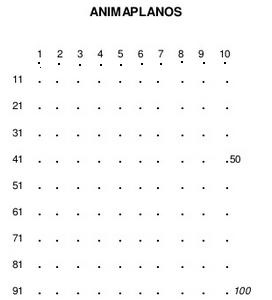 Ciclo:_______________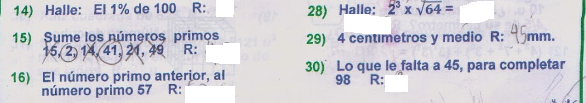 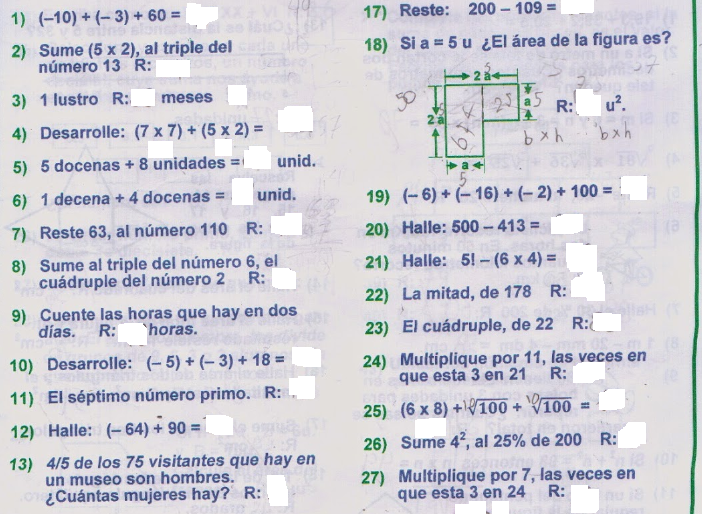 